Programma RESORT PORTOSELVAGGIO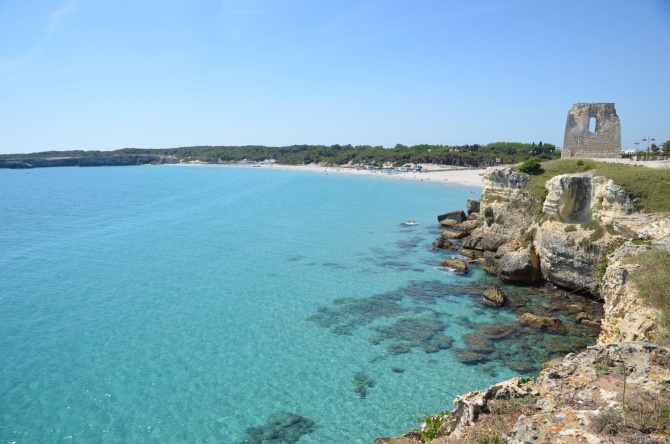 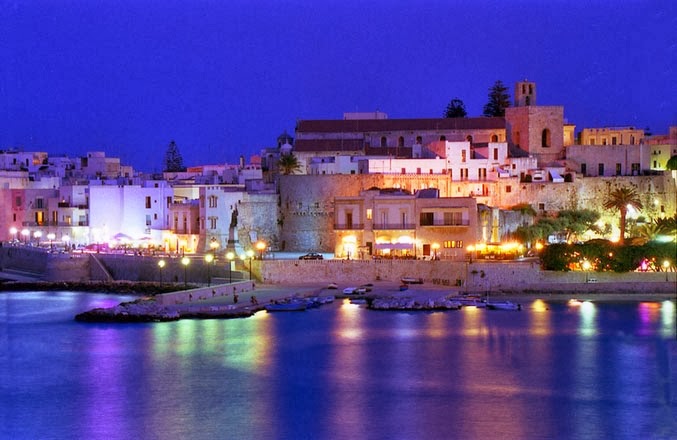 1° GIORNO – IL GRUPPO SI INCONTRERA’ CON L’ACCOMPAGNATORE ALL’ INTERNO DEL RESIDENCE PORTOSELVAGGIO RESORT 4* DOVE AVVERRÀ LA SISTEMAZIONE NEGLI APPARTAMENTI . SERATA LIBERA CON CENA AUTOGESTITA.2° GIORNO – DOPO COLAZIONE IL GRUPPO VERRA’ ACCOMPAGNATO NELLA CARAIBICA SPIAGGIA DELLE “DUNE” A PORTO CESAREO . PRANZO AUTOGESTITO . NEL POMERIGGIO VISITA GUIDATA DI GALATINA IN CUI SPICCA LA MAESTOSA LA “BASILICA DI SANTA CATERINA”  DI FINE 1300 . CENA IN RISTORANTE LOCALE.3° GIORNO – DOPO COLAZIONE IL GRUPPO VERRA’ ACCOMPAGNATO NELLA RINOMATA SPIAGGIA DI “PUNTA PROSCIUTTO” . PRANZO AUTOGESTITO . NEL POMERIGGIO VISITA GUIDATA DI GALLIPOLI CON IL SUO AFFASCINANTE BORGO SULL’ISOLA IN CUI SI PRODUCEVA IL FAMOSO “OLIO LAMPANTE” NEI FRANTOI IPOGEI. CENA IN TIPICO RISTORANTE DEL POSTO . 4° GIORNO –– DOPO COLAZIONE PASSEGGIATA NATURALISTICA NEL PARCO NATURALE DI PORTOSELVAGGIO CON POSSIBILITA’ DI BAGNO NELLA BAIA . PRANZO AUTOGESTITO . NEL POMERIGGIO RELAX IN PISCINA . IN SERATA VISITA GUIDATA DI NARDO’ CON IL SUO CARATTERISTICO CENTRO STORICO BAROCCO E DELLA SCENOGRAFICA “ PIAZZA SALANDRA “ . CENA IN TIPICO RISTORANTE DEL BORGO.5°GIORNO – DOPO COLAZIONE PARTENZA PER LA SPIAGGIA DI TORRE DELL’ORSO PERLA DELL’ADRIATICO . PRANZO AUTOGESTITO . NEL POMERIGGIO VISITA GUIDATA DI OTRANTO UNO DEI BORGHI FORTIFICATI SUL MARE PIU’ BELLI DELLA PUGLIA . RIENTRO IN HOTEL CON CENA AUTOGESTITA. ANIMAZIONE SERALE.6° GIORNO – DOPO COLAZIONE PARTENZA PER LA SPIAGGIA DI “TORRE LAPILLO”. PRANZO AUTOGESTITO . NEL POMERIGGIO VISITA GUIDATA DI LECCE GIOIELLO ARCHITETTONICO AMMIRATO DAI TURISTI DI TUTTO IL MONDO . CENA IN RISTORANTE DEL CENTRO.7°GIORNO –DOPO COLAZIONE PARTENZA PER SANTA MARIA DI LEUCA  , LEMBO ESTREMO D’ITALIA . VISITA DELLA ZONA PANORAMICA CON LA SCALINATA MONUMENTALE . PROSEGUIREMO IN DIREZIONE DI PESCOLUSE E SOSTEREMO PRESSO LA SPIAGGIA DELLE “ MALDIVE DEL SALENTO” . PRANZO AUTOGESTITO . RIENTRO IN HOTEL . POMERIGGIO RELAX IN PISCINA CON MUSICA E GIOCHI DELL’ANIMAZIONE . CENA AUTOGESTITA.8° GIORNO – DOPO COLAZIONE CARICO BAGAGLI E RIENTRO A DESTINAZIONE . 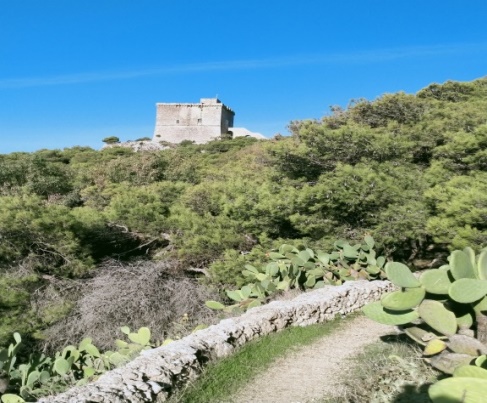 QUOTA DI PARTECIPAZIONE 03/23 GIUGNO 525 EUROQUOTA DI PARTECIPAZIONE 23/30 GIUGNO 570 EURO QUOTA DI PARTECIPAZIONE 30/14 LUGLIO 700 EUROQUOTA DI PARTECIPAZIONE 1/22 SETTEMBRE 545 EUROCOMPRENDESOGGIORNO IN SOLUZIONE DOPPIATUTTI I TRANSFERT CON MEZZO PRIVATOTUTTE LE COLAZIONI E 4 CENE ORGANIZZATESERVIZIO GUIDAN.B. – LA CENA AUTOGESTITA IN HOTEL PER I PARTECIPANTI AVRA’ UNA TARIFFA SPECIALE DI EURO 22